О внесении изменений в приложение №2 к постановлению главы от 18.03.2021 года № 01-03-158/1	В соответствии со ст. 49, 50 Уголовного кодекса Российской Федерации, ст.  ст.  25, 39  Уголовно -исполнительного  кодекса  Российской  Федерации, п о с т а н о в л я ю:         1.  Внести в постановление главы от 18.03.2021 года № 01-03-158/1 «Об определении предприятий, учреждений и организаций на территории Ленского района по исполнению наказаний в виде обязательных и исправительных работ» следующие изменения:1.1. Приложение № 2 дополнить пунктом  38  следующего содержания:Глава                                                                                            Ж.Ж. АбильмановМуниципальное образование«ЛЕНСКИЙ РАЙОН»Республики Саха (Якутия)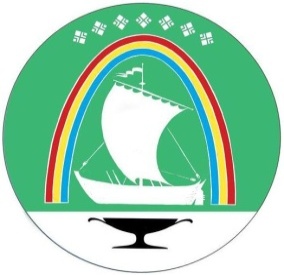 Саха Өрөспүүбүлүкэтин «ЛЕНСКЭЙ ОРОЙУОН» муниципальнайтэриллиитэПОСТАНОВЛЕНИЕ                  УУРААХг. Ленск                      Ленскэй кот «13» __июля_2021 года                                                 № __01-03-393/1__от «13» __июля_2021 года                                                 № __01-03-393/1__38ООО «Речсервис»г. Ленск, ул. Победы, д.26Благоустройство территории, уборка и отгрузка мусора, чистка снега и т.п. Шмаровоз Олег Николаевич8 (41137) 2-46-73, 8 (41137) 4-14-09.